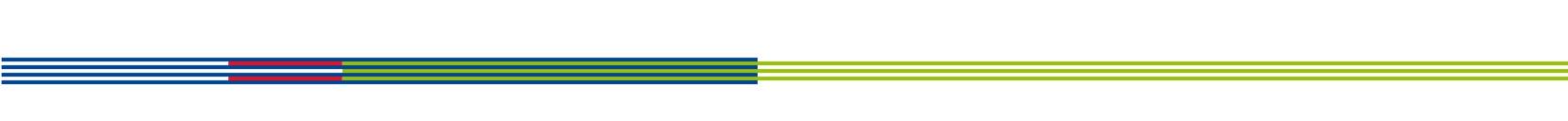 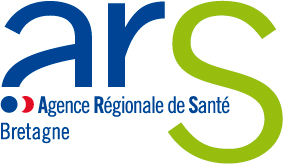 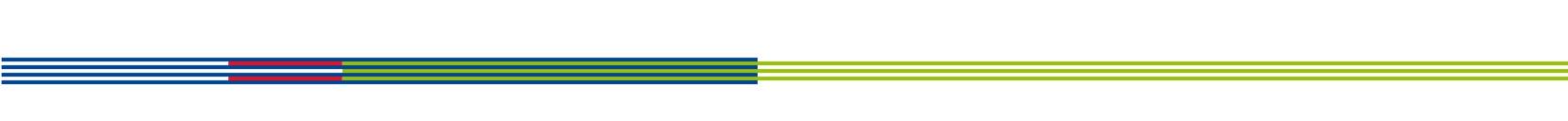 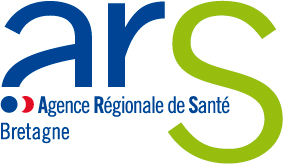 Annexe 2 :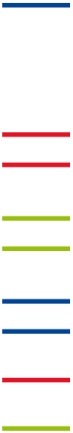 Programme prévisionnel de formationdes équipes de diagnostic et d’interventions labelliséesLes professionnels des équipes labellisées dans le cadre du présent appel à candidatures, bénéficieront d’un cycle de formation en 3 étapes, coordonné régionalement et financé par l’ARS.Etape 1 Objectifs Acquisition du socle commun de connaissances et de compétencesPublicCette étape de formation s’adresse à tous les professionnels des équipes labellisées. Durée : 4 jours J1et 2, journées théoriques en grand groupe :introduction : les niveaux du diagnostic et leur déclinaison en Bretagnedescription clinique et classifications (CIM 10 et DSM 5), diagnostic positif et différentiel, troubles associés et comorbidités,déroulé de la démarche diagnostique, de la primo consultation à la consultation d’annonce, les particularités de la personne avec TED (aspects cognitifs, sensoriels…) et les bases de l’évaluation fonctionnelle.J3 et 4 : formations à des outils avec exercices interactifs (groupe de 20 personnes)présentation et formation à l’usage de la CARS (exercices de cotation de vidéos)présentation et formation à la passation de la VABS (Vineland II) (exercices d’inter cotations)Etape 2 Objectifs Formation aux outils complémentaires et spécifiques au diagnostic de TEDPublic :Cette étape s’adresse aux professionnels qui utiliseront régulièrement les outils spécifiques au diagnostic de TED et devra être suivie systématiquement par les médecins des équipes labellisées.(Remarque : la responsabilité de la décision diagnostique revient, in fine, au médecin qui doit donc être parfaitement à l’aise avec ces outils. Ce dernier doit être en capacité de juger de la validité des échelles de diagnostic, lorsque leur passation est assurée par les autres membres de l’équipe)Durée : 6 jours ADI R : 3 jours1 journée de présentation théorique2 jours d’exercices de passation et de cotation ADOS 2 : 3 joursPrésentation théorique de chaque module avec présentation du matériel, de vidéos et exercices de cotation (groupes de 12)Etape 3 Objectifs vérifier régulièrement la fidélité aux outils,soutenir la mise en place des outils,veiller au maintien du groupe de pairs qui échangent régulièrement PublicCette étape de formation s’adresse aux professionnels ayant suivi l’étape 2, organisés en groupes de pairs (15 personnes maximum par groupe)Durée 3 demi-journées de travail au cours de la première année de fonctionnement, avec chaque groupe de pairs, afin d’échanger sur les pratiques et de traiter les difficultés rencontrées à toute étape de la démarche.